Утвержден Приказом Закрытого Акционерного Общества «Азербайджанское Каспийское Морское Пароходство» от 01 декабря 2016 года, № 216.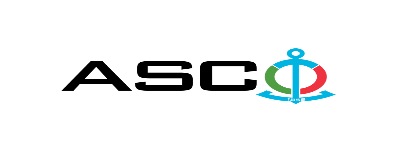 ЗАКРЫТОЕ АКЦИОНЕРНОЕ ОБЩЕСТВО «АЗЕРБАЙДЖАНСКОЕ КАСПИЙСКОЕ МОРСКОЕ ПАРОХОДСТВО» ОБЪЯВЛЯЕТ О ПРОВЕДЕНИИ ОТКРЫТОГО КОНКУРСА НА ЗАКУПКУ УСЛУГ (МАТЕРИАЛЫ И РАБОЧАЯ СИЛА ВКЛЮЧИТЕЛЬНО) ПО МОНТАЖУ СИСТЕМ ВЕНТИЛЯЦИИ И КОНДИЦИОНИРОВАНИЯ АДМИНИСТРАТИВНОГО ЗДАНИЯ МОРСКОГО ТРАНСПОРТНОГО ФЛОТА К о н к у р с № AM015 / 2024 (на бланке участника-претендента)ПИСЬМО-ЗАЯВКА НА УЧАСТИЕ В ОТКРЫТОМ КОНКУРСЕ Город _______       “___”_________20___года ___________№           							                                                                                          Председателю Комитета по Закупкам АСКОГосподину Дж. МахмудлуНастоящей заявкой [с указанием полного наименования претендента-подрядчика] подтверждает намерение принять участие в открытом конкурсе № [с указанием претендентом номера конкурса], объявленном «АСКО» в связи с закупкой «__________». При этом подтверждаем, что в отношении [с указанием полного наименования претендента-подрядчика] не проводится процедура ликвидации, банкротства, деятельность не приостановлена, а также отсутствуют иные обстоятельства, не позволяющие участвовать в данном тендере.  Гарантируем, что [с указанием полного наименования претендента-подрядчика] не является лицом, связанным с АСКО. Сообщаем, что для оперативного взаимодействия с Вами по вопросам, связанным с представленной документацией и другими процедурами, нами уполномочен:Контактное лицо :  Должность контактного лица:  Телефон :  E-mail: Приложение:Оригинал  банковского  документа об  оплате взноса за участие в конкурсе –  на ____ листах.________________________________                                   _______________________(Ф.И.О. уполномоченного лица) (подпись уполномоченного лица)_________________________________                                                  (должность уполномоченного лица)                                                                                                                                                                   M.П.                                                   ПЕРЕЧЕНЬ ТОВАРОВ :Технические требования и объем работ, предусмотренных для монтажа системы вентиляции и кондиционирования административного здания МТФ АСКО:При работах по ремонту административного здания необходимо соблюдать требования проектной документации и 3D-изображения (дизайн интерьера); Требуется предоставить сертификат качества, сертификат соответствия, а так же  информацию о производителе и технических параметрах используемых материалов.Необходимо указать срок выполнения (сдачи) работ;Необходимо предоставить список сотрудников и копии соответствующих трудовых договоров;Участвующее предприятие обязано предоставить документы подтверждающие опыт осуществления соответствующих работ; Соблюдение правил безопасности при проведении строительных работ в соответствии с требованиями ЗАО «АКМП» и строительными нормами. Для выполнения работ необходимо предоставить лицензию в соответствующей области (инженерные коммуникации и строительство сетей).Альтернативное предложение будет рассмотрено, если технические показатели, производительность и стабильность работы предлагаемого альтернативного оборудования для установки системы вентиляции и кондиционирования совпадают с техническими показателями, производительностью и стабильностью работы оборудования, предусмотренного проектом. .Примечание: Предложения, поданные участниками, не отвечающими указанным выше требованиям, будут отклонены.Примечание: Условие оплаты принимается только по факту. Другие условия оплаты не принимаются. Товар будет поставлен за один раз.Контактное лицо по техническим вопросамТелефон : +99450 2740251Электронная почта:     cavid.eminov@asco.az  Перечень документов для участия в конкурсе:Заявка на участие в конкурсе (образец прилагается); Банковский документ об оплате взноса за участие в конкурсе; Конкурсное предложение; Банковская справка о финансовом положении грузоотправителя за последний год (или в течении периода функционирования);Справка из соответствующих налоговых органов об отсутствии  просроченных обязательств по налогам и другим обязательным платежам в Азербайджанской Республике, а также об отсутствии неисполненных обязанностей налогоплательщика, установленных Налоговым кодексом Азербайджанской Республики в течение последнего года (исключая период приостановления). На первичном этапе, заявка на участие в конкурсе (подписанная и скрепленная печатью) и банковский документ об оплате взноса за участие (за исключением конкурсного предложения) должны быть представлены на Азербайджанском, русском или английском языках не позднее 17:00 (по Бакинскому времени) 30 январь 2024 года по месту нахождения Закрытого Акционерного Общества «Азербайджанское Каспийское Морское Пароходство» (далее – «АСКО» или "Закупочная Организация") или путем отправления на электронную почту контактного лица. Остальные документы должны быть представлены в конверте конкурсного предложения.   Перечень (описание) закупаемых товаров, работ и услуг прилагается.Сумма взноса за участие в конкурсе и приобретение Сборника Основных Условий :Претенденты, желающие принять участие в конкурсе, должны оплатить нижеуказанную сумму взноса за участие в конкурсе (название организации проводящий конкурс и предмет конкурса должны быть точно указаны в платежном поручении) путем перечисления средств на банковский счет АСКО с последующим представлением в АСКО документа подтверждающего оплату, в срок не позднее, указанного в первом разделе.  Претенденты, выполнявшие данное требование, вправе приобрести Сборник Основных Условий по предмету закупки у контактного лица в электронном или печатном формате в любой день недели с 09.00 до 18.00 часов до даты, указанной в разделе IV объявления.Взнос за участие (без НДС) : 00 AznДопускается оплата суммы взноса за участие в манатах или в долларах США и Евро в эквивалентном размере.   Номер счета :Взнос за участие в конкурсе не подлежит возврату ни при каких обстоятельствах, за исключением отмены конкурса АСКО !Гарантия на конкурсное предложение:Для конкурсного предложения требуется банковская гарантия в сумме не менее 1 (одного)% от цены предложения. Форма банковской гарантии будет указана в Сборнике Основных Условий. Оригинал банковской гарантии должен быть представлен в конкурсном конверте вместе с предложением. В противном случае Закупочная Организация оставляет за собой право отвергать такое предложение. Финансовое учреждение, выдавшее гарантию, должно быть принято в финансовых операциях в Азербайджанской Республике и / или в международном уровне. Закупочная организация  оставляет за собой право не принимать никаких недействительных  банковских гарантий.В случае если лица, желающие принять участие в конкурсе закупок, предпочтут  представить гарантию другого типа  (аккредитив, ценные бумаги,  перевод средств на счет указанный в тендерных документах, депозит и другие финансовые активы), в этом случае должны предварительно запросить АСКО посредством контактного лица, указанного в объявлении и получить согласие  о возможности приемлемости такого вида гарантии. Сумма гарантии за исполнение договора требуется в размере 5 (пяти) % от закупочной цены.Для текущей закупочной операции Закупающая Организация произведет оплату только после того, как товары будут доставлены на склад, предоплата не предусмотрена.Срок исполнения контракта :Товары будут приобретены по мере необходимости. Требуется выполнение договора купли-продажи в течение 5 (пяти) календарных дней после получения официального заказа (запроса) от АСКО.Предельный срок и время подачи конкурсного предложения :Участники, представившие заявку на участие и банковский документ об оплате взноса за участие в конкурсе до срока, указанного в первом разделе, должны представить свои конкурсные предложения в «АСКО» в запечатанном конверте (один оригинальный экземпляр и одна копия) не позднее 17:00 (по Бакинскому времени) 08 февраль 2024 года.Конкурсные предложения, полученные позже указанной даты и времени, не вскрываются и возвращаются участнику.Адрес закупочной организации :Азербайджанская Республика, город Баку AZ1029 (индекс), Пр. Нефтяников 2, Комитет по Закупкам АСКО. Контактное лицо :Рахим АббасовСпециалист по закупкам Департамента Закупок АСКОТелефон :  +99450 2740277Адрес электронной почты: rahim.abbasov@asco.azПо юридическим вопросам :Телефонный номер: +994 12 4043700 (внутр. 1262)Адрес электронной почты:  tender@asco.azДата, время и место вскрытия конвертов с конкурсными предложениями :Вскрытие конвертов будет производиться в 15.00 (по Бакинскому времени) 09 февраль 2024 года по адресу, указанному в разделе V. Лица, желающие принять участие в вскрытии конверта, должны представить документ, подтверждающий их участие (соответствующую доверенность от участвующего юридического или физического лица) и удостоверение личности не позднее, чем за полчаса до начала конкурса.Сведения о победителе конкурса :Информация о победителе конкурса будет размещена в разделе «Объявления» официального сайта АСКО.№Наименование товараСтрана и компания производитель
Модель
ОборудованияЕдиница измеренияКоличество1.  Система вентиляции1.  Система вентиляции1.  Система вентиляции1.  Система вентиляции1.  Система вентиляции1.  Система вентиляции1.  Система вентиляции1Установка  вентилятора  вытяжного канала (HS-1), L = 2 050 м3 / ч, H = 400 Па Вес: 35 кгУкраина
"Vents"ВКПФ 4Д 60 х 35ш т у к112Установка  вентилятора  вытяжного канала (HS - 2), L = 800 м3 / ч, H = 200 Па, Вес: 6,25 кгУкраина
"Vents"ВКМз 250ш т у к113Установка  вентилятора  вытяжного канала (HS - 3), L = 350 м3 / ч, H = 200 Па, Вес: 3,65 кгУкраина
"Vents"ВКМ 150ш т у к114Установка  вентилятора  вытяжного канала (HS - 4), L = 700 м3 / ч, H = 250 Па, Вес: 5,43 кгУкраина
"Vents"ВКМз 200ш т у к115Установка вентилятора вытяжного канала (HS - 5), L = 100 м3 / ч, H = 140 Па, Вес: 5,43 кгУкраина
"Vents"TT pro 125ECш т у к116Установка вентилятора вытяжного канала (HS - 6), L = 100 м3 / ч, H = 140 Па, Вес: 2,15 кгУкраина
"Vents"TT pro 125ECш т у к117Установка вентилятора вытяжного канала (HS - 8), L = 100 м3 / ч, H = 140 Па, Вес: 2,15 кгУкраина
"Vents"TT pro 125ECш т у к118Установка вентилятора вытяжного канала (HS - 9), L = 100 м3 / ч, H = 140 Па, Вес: 2,15 кгУкраина
"Vents"TT pro 125ECш т у к119Установка вентилятора вытяжного канала (HS - 10), L = 700 м3 / ч, H = 250 Па, Вес: 5,43 кгУкраина
"Vents"ВКМз 200ш т у к1110Установка вентилятора вытяжного канала (HS - 11), L = 100 м3 / ч, H = 140 Па, Вес: 2,15 кгУкраина
"Vents"TT pro 125ECш т у к1111Установка вентилятора вытяжного канала (HS - 12), L = 100 м3 / ч, H = 140 Па, Вес: 2,15 кгУкраина
"Vents"TT pro 125ECш т у к1112Установка вентилятора вытяжного канала (HS - 13), L = 700 м3 / ч, H = 250 Па, Вес: 2,15 кгУкраина
"Vents"ВКМз 200ш т у к1113Установка вентилятора вытяжного канала (HS - 14), L = 100 м3 / ч, H = 140 Па, Вес: 2,15 кгУкраина
"Vents"TT pro 125ECш т у к1114Установка вентилятора вытяжного канала (HS - 15), L = 700 м3 / ч, H = 250 Па, Вес: 5,43 кгУкраина
"Vents"ВКМз 200ш т у к1115   Установка гибкого воздуховода без изоляции (Flex) ∅100м101016Установка гибкого воздуховода без изоляции (Flex) ∅ 125м454517  Установка пластикового анемостата ∅100Пластиковыйш т у к9918  Установка пластикового анемостата ∅125Пластиковыйш т у к424219  Установка отверстия (двухрядное) М 600 х 250двухрядноеш т у к141420  Установка  отверстия (двухрядное) М 200 х 200двухрядноеш т у к3321  Установка  отверстия (двухрядное) М 150 х 150двухрядноеш т у к9922  Установка  отверстия (двухрядное) М 100 х 100двухрядноеш т у к2223  Установка обратного клапана (из нержавеющего листа) Ø150ш т у к5524  Установка обратного клапана (из нержавеющего листа) Ø125ш т у к6625  Установка глушителя (из нержавеющего листа 600 x 350 / л = 1,0 м)     ш т у к1126Установка заслонки с ручным управлением Ø125 (со вспомогательными материалами)ш т у к191927Установка стальной оцинкованной пластины для воздуховодов δ = 0,7 мм.м²454528Установка стальной оцинкованной пластины для воздуховодов δ = 0,55 мм.м²98982.  Система кондиционирования воздуха2.  Система кондиционирования воздуха2.  Система кондиционирования воздуха2.  Система кондиционирования воздуха2.  Система кондиционирования воздуха2.  Система кондиционирования воздуха2.  Система кондиционирования воздуха1Установка наружного блока (система VRF) Qs = 95,4 кВт / Qis = 106,5 кВт"Митсубиси Электрик"к о м п л е к т222Установка наружного блока (система VRF) Qs = 97,0 кВт / Qis = 113,0 кВт "Митсубиси Электрик"к о м п л е к т223Установка наружного блока (система VRF) Qs = 102,4 кВт / Qis = 119,5 кВт"Митсубиси Электрик"к о м п л е к т224Установка наружного блока (система VRF) Qs = 118,0 кВт / Qis = 131,5 кВт"Митсубиси Электрик"к о м п л е к т225Установка внутреннего блока кассетного типа Qs = 1,7 кВт / Qis = 1,9 кВт (система VRF)"Митсубиси Электрик"ш т у к446Установка внутреннего блока кассетного типа Qs = 2,2 кВт / Qis = 2,5 кВт (система VRF)"Митсубиси Электрик"ш т у к11117Установка внутреннего блока кассетного типа Qs = 2,8 кВт / Qis = 3,2 кВт (система VRF)"Митсубиси Электрик"ш т у к20208Установка внутреннего блока кассетного типа Qs = 3,6 кВт / Qis = 4,0 кВт (система VRF)"Митсубиси Электрик"ш т у к28289Установка внутреннего блока кассетного типа Qs = 4,5 кВт / Qis = 5,0 кВт (система VRF)"Митсубиси Электрик"ш т у к8810Установка внутреннего блока кассетного типа Qs = 5,6 кВт / Qis = 6,3 кВт (система VRF)"Митсубиси Электрик"ш т у к373711Установка внутреннего блока кассетного типа Qs = 7,1 кВт / Qis = 8,0 кВт (система VRF)"Митсубиси Электрик"ш т у к292912  Установка сплит-кондиционеров настенного типа 18 000 БТЕ / ч MDOA - 18HFN1MDVк о м п л е к т2213Установка медных фреоновых труб Ø 41,28 (с изоляцией 13 мм) (фитинги и вспомогательные материалы включительно)Ø 41,28м16816814Установка медных фреоновых труб Ø 34,92 (с изоляцией 13 мм) (включая фитинги и вспомогательные материалы)Ø 34,92м545415Установка медных фреоновых труб Ø 28,58 (с изоляцией 13 мм) (включая фитинги и вспомогательные материалы)Ø 28.58 м757516Установка медных фреоновых труб Ø 22,22 (с изоляцией 13 мм) (включая фитинги и вспомогательные материалы)Ø 22.22м898917Установка медных фреоновых труб Ø 19,05 (с изоляцией 13 мм) (включая фитинги и вспомогательные материалы)Ø 19.05 м27027018Установка медных фреоновых труб Ø 15,88 (с изоляцией 13 мм) (включая фитинги и вспомогательные материалы)Ø 15.88 м26426419Установка медных фреоновых труб Ø 12,7 (с изоляцией 13 мм) (включая фитинги и вспомогательные материалы)Ø 12.7м52852820Установка медных фреоновых труб Ø 9,52 (с изоляцией 13 мм) (включая фитинги и вспомогательные материалы)Ø9.52 м39839821Установка медных фреоновых труб Ø 6,35 (с изоляцией 13 мм) (включая фитинги и вспомогательные материалы)Ø 6.35м46546522Установка медного тройника (со вспомогательными материалами)Для наружного блокак о м п л е к т4423Установка медного тройника (со вспомогательными материалами)Для наружного блокак о м п л е к т4424Установка медного тройника (со вспомогательными материалами)Для внутреннего блокак о м п л е к т595925Установка медного тройника (со вспомогательными материалами)Для внутреннего блокак о м п л е к т353526Установка медного тройника (со вспомогательными материалами)Для внутреннего блокак о м п л е к т272727Установка медного тройника (со вспомогательными материалами)Для внутреннего блокак о м п л е к т8828Установка панели управления (настенного типа) ш т у к13713729Установка дренажной трубы (чёрный пластик) ∅25 (с фитингами)Турция м71471430Установка дренажной трубы (чёрный пластик) ∅32 (с фитингами)Турция м13513531Установка дренажной трубы (чёрный пластик) ∅ 40 (с фитингами)Турция м505032Установка дренажной трубы (чёрный пластик) ∅ 50 (с фитингами)Турция м404033Установка сифона ∅50ш т у к2234Установка сифона ∅32ш т у к6635Установка сифона ∅ 25ш т у к4436Монтаж сигнального кабеля  LİNCH 2 x 1,5LİNCH 2 x 1,5м2476247637Монтаж сигнального кабеля LİNCH 4 x 0,22LİNCH 4 x 0,22м50750738Добавка фреона в систему R410A (1 баллон  - 10 кг)10 кг (1 баллон)ш т у к121239Добавка азота в систему (1 баллон  - 10 кг)10 кг (1 баллон)ш т у к2828Шахта и отверстия на покрытиеТехнический этаж1Открытие отверстия в стенах и полу (толщина кирпичной стены 10 - 20 см и толщина бетонного пола 16 см) Отверстия 150 х 150 мм n = 7 ш т у км²0.160.162Открытие отверстия в стенах и полу (толщина кирпичной стены 10 - 20 см и толщина бетонного пола 16 см) Отверстия 250 х 100 мм n = 1 шт.м²0.030.033Открытие отверстия в стенах и полу (толщина кирпичной стены 10 - 20 см и толщина бетонного пола 16 см) Отверстия 300 х 200 мм; отверстия  n = 2 шт.м²0.120.124Открытие отверстия в стенах и полу (толщина кирпичной стены 10 - 20 см и толщина бетонного пола 16 см) Отверстия 600 х 200 мм; отверстия n = 2 шт.м²0.240.245Открытие отверстия в стенах и полу (толщина кирпичной стены 10 - 20 см и толщина бетонного пола 16 см) Отверстия 800 х 200 мм n = 2 шт.м²0.320.32Первый этаж6Открытие отверстия в стенах и полу (толщина кирпичной стены 10 - 20 см и толщина бетонного пола 16 см) Отверстия 150 х 150 мм; отверстия n = 8 шт.м²0.180.187Открытие отверстия в стенах и полу (толщина кирпичной стены 10 - 20 см и толщина бетонного пола 16 см) Отверстия 200 х 200 мм n = 1 шт.м²0.040.048Открытие отверстия в стенах и полу (толщина кирпичной стены 10 - 20 см и толщина бетонного пола 16 см) Отверстия 250 х 250 мм n = 1 шт.м²0.060.069Открытие отверстия в стенах и полу (толщина кирпичной стены 10 - 20 см и толщина бетонного пола 16 см) Отверстия 300 х 300 мм n = 2 шт.м²0.180.1810Открытие отверстия в стенах и полу (толщина кирпичной стены 10 - 20 см и толщина бетонного пола 16 см) Отверстия 800 х 200 мм n = 2 шт.м²0.320.3211Открытие отверстия в стенах и полу (толщина кирпичной стены 10 - 20 см и толщина бетонного пола 16 см) Отверстия 600 х 200 мм n = 2 шт.м²0.240.2412Открытие отверстия в стенах и полу (толщина кирпичной стены 10 - 20 см и толщина бетонного пола 16 см) Отверстия 500 х 300 мм n = 1 шт.м²0.150.15Второй этаж13Открытие отверстия в стенах и полу (толщина кирпичной стены 10 - 20 см и толщина бетонного пола 16 см) Отверстия 150 х 150 мм n = 6 шт.м²0.140.1414Открытие отверстия в стенах и полу (толщина кирпичной стены 10 - 20 см и толщина бетонного пола 16 см) Отверстия 250 х 250 мм n = 2 шт.м²0.130.1315Открытие отверстия в стенах и полу (толщина кирпичной стены 10 - 20 см и толщина бетонного пола 16 см) Отверстия 350 х 150 мм n = 1 шт.м²0.050.0516Открытие отверстия в стенах и полу (толщина кирпичной стены 10 - 20 см и толщина бетонного пола 16 см) Отверстия 350 х 250 мм n = 1 шт.м²0.090.0917Открытие отверстия в стенах и полу (толщина кирпичной стены 10 - 20 см и толщина бетонного пола 16 см) Отверстия 300 х 300 мм n = 3 шт.м²0.270.2718Открытие отверстия в стенах и полу (толщина кирпичной стены 10 - 20 см и толщина бетонного пола 16 см) Отверстия 500 х 300 мм n = 2 шт.м²0.300.3019Открытие отверстия в стенах и полу (толщина кирпичной стены 10 - 20 см и толщина бетонного пола 16 см) Отверстия 600 х 200 мм n = 1 шт.м²0.120.1220Открытие отверстия в стенах и полу (толщина кирпичной стены 10 - 20 см и толщина бетонного пола 16 см) Отверстия 600 х 400 мм n = 1 шт.м²0.240.2421Открытие отверстия в стенах и полу (толщина кирпичной стены 10 - 20 см и толщина бетонного пола 16 см) Отверстия 800 х 200 мм n = 2 шт.м²0.320.32Третий этаж22Открытие отверстия в стенах и полу (толщина кирпичной стены 10 - 20 см и толщина бетонного пола 16 см) Отверстия 450 х 150 мм n = 1 шт.м²0.070.0723Открытие отверстия в стенах и полу (толщина кирпичной стены 10 - 20 см и толщина бетонного пола 16 см) Отверстия 450 х 250 мм n = 1 шт.м²0.110.1124Открытие отверстия в стенах и полу (толщина кирпичной стены 10 - 20 см и толщина бетонного пола 16 см) Отверстия 500 х 300 мм n = 2 шт.м²0.300.3025Открытие отверстия в стенах и полу (толщина кирпичной стены 10 - 20 см и толщина бетонного пола 16 см) Отверстия 300 х 300 мм n = 2 шт.м²0.180.1826Открытие отверстия в стенах и полу (толщина кирпичной стены 10 - 20 см и толщина бетонного пола 16 см) Отверстия 150 х 150 мм n = 9 шт.м²0.200.2027Открытие отверстия в стенах и полу (толщина кирпичной стены 10 - 20 см и толщина бетонного пола 16 см) Отверстия 460 х 500 мм n = 1 шт.м²0.230.2328Открытие отверстия в стенах и полу (толщина кирпичной стены 10 - 20 см и толщина бетонного пола 16 см) Отверстия 200 х 200 мм n = 1 шт.м²0.040.0429Открытие отверстия в стенах и полу (толщина кирпичной стены 10 - 20 см и толщина бетонного пола 16 см) Отверстия 600 х 200 мм n = 1 шт.м²0.120.1230Открытие отверстия в стенах и полу (толщина кирпичной стены 10 - 20 см и толщина бетонного пола 16 см) Отверстия 600 х 400 мм n = 1 шт.м²0.240.2431Открытие отверстия в стенах и полу (толщина кирпичной стены 10 - 20 см и толщина бетонного пола 16 см) Отверстия 500 х 200 мм n = 1 шт.м²0.100.1032Открытие отверстия в стенах и полу (толщина кирпичной стены 10 - 20 см и толщина бетонного пола 16 см) Отверстия 650 х 200 мм n = 1 шт.м²0.130.1333Открытие отверстия в стенах и полу (толщина кирпичной стены 10 - 20 см и толщина бетонного пола 16 см) Отверстия 1050 х 450 мм n = 1 шт.м²0.470.4734Открытие отверстия в стенах и полу (толщина кирпичной стены 10 - 20 см и толщина бетонного пола 16 см) Отверстия 800 х 200 мм n = 2 шт.м²0.320.32Мансардный этаж35Открытие отверстия в стенах и полу (толщина кирпичной стены 10 - 20 см и толщина бетонного пола 16 см) Отверстия 250 х 150 мм n = 2 шт.м²0.080.0836Открытие отверстия в стенах и полу (толщина кирпичной стены 10 - 20 см и толщина бетонного пола 16 см) Отверстия 250 х 250 мм n = 2 шт.м²0.130.1337Открытие отверстия в стенах и полу (толщина кирпичной стены 10 - 20 см и толщина бетонного пола 16 см) Отверстия 500 х 300 мм n = 3 шт.м²0.450.4538Открытие отверстия в стенах и полу (толщина кирпичной стены 10 - 20 см и толщина бетонного пола 16 см) Отверстия 300 х 300 мм n = 3 шт.м²0.270.2739Открытие отверстия в стенах и полу (толщина кирпичной стены 10 - 20 см и толщина бетонного пола 16 см) Отверстия 150 х 150 мм n = 3 шт.м²0.070.0740Открытие отверстия в стенах и полу (толщина кирпичной стены 10 - 20 см и толщина бетонного пола 16 см) Отверстия 450 х 300 мм n = 2 шт.м²0.270.2741Открытие отверстия в стенах и полу (толщина кирпичной стены 10 - 20 см и толщина бетонного пола 16 см) Отверстия 200 х 200 мм n = 4 шт.м²0.160.1642Открытие отверстия в стенах и полу (толщина кирпичной стены 10 - 20 см и толщина бетонного пола 16 см) Отверстия 600 х 200 мм n = 1 шт.м²0.120.1243Открытие отверстия в стенах и полу (толщина кирпичной стены 10 - 20 см и толщина бетонного пола 16 см) Отверстия 600 х 400 мм n = 1 шт.м²0.240.2444Открытие отверстия в стенах и полу (толщина кирпичной стены 10 - 20 см и толщина бетонного пола 16 см) Отверстия 500 х 200 мм n = 1 шт.м²0.100.1045 Штробление стен и полов 4 этажа для укладки пластиковых труб (для системы кондиционирования)п / м939939